Preschool education in 2019/20 school yearIn 2019/20, total of 224 563 children attended preschool education and upbringing. Out of them, there were 108 842 girls (48%) and 115 721 boys (52%). There were 54 135 (24%) children aged from six months up to 3 years and 170 428 (76%) children from 3 years up to the age of starting school.Program of preschool education and upbringing is organized in 466 pre-primary institutions (162 state-owned and 304 private) and 2 842 facilities (2 426 state-owned and 416 private) and in 9 874 educational groups. Compulsory preparatory preschool program (PPP) was attended by 63 733 children, i.e. 30 959 girls and 32 814 boys. Most of them (55%) attended full-time programs and 45% attended 4-hour programs.Children coverage in PPP is 97.36%.1. Preschool institutions by ownership, enrolled children, children not enrolled due to limited capacities and children enrolled in excess of the maximum norm2.  Children in preschool education  by age and sex3. Educational groups4. Children by length of stay in preschool education5. Employees in preschool education by type/title of occupation and sex6. Attendance  in compulsory preschool preparatory programmeMethodological explanationsData published in this release have been obtained on the basis of the annual statistical survey of Preschool Education (form PSV) in 2019/20 school year. Survey coverage is complete and data refer to all preschool institutions (state-owned and private), primary schools and other organisations authorised by the competent ministry, which as of 1 December 2019 carried out educational programme with children of preschool age. Preschool education and upbringing is a part of the mutual system of education and upbringing and is conducted with children of preschool age- children aged from six months to the age of starting school. The activity of preschool education and upbringing is realized in preschool institutions (PI), and exceptionally, it can be performed in primary school. PI can be established by the Republic of Serbia, autonomous province, local self-government unit and other legal or physical entity in accordance with the law. Educational preschool programme contains: basics of care and education of children aged from 6 months to three years, basics of preschool programme for children from three years to the age of starting school, including the PPP basics realized in the year preceding the entry to school. The educational work with children is organized in educational groups. Educational and upbringing work is preformed by preschool teachers (preschool teacher, nurse-teacher and special education teacher) and professional assistants. Professional assistants carry out professional work that enhances the educational work. Professional assistants are: school counsellor, psychologist, school counsellor for art, music and physical education and speech language therapist. Assistants are in charge of work relative to the care, food, prevention, health and social protection in a preschool establishment. The coverage of preschool preparatory program presents the ratio of the children that in 2019/20 school year attend PPP and the number of live - born children in the period March 2013 – February 2014.  Data presented in this statistical release relate to the education level ISCED0 according to The International Standard Classification of Education – ISCED2011. Starting from 1999 the Statistical Office of the Republic of Serbia has not at disposal and may not provide available certain data relative to AP Kosovo and Metohija and therefore these data are not included in the coverage for the Republic of Serbia (total).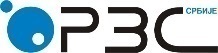 Republic of SerbiaStatistical Office of the Republic of SerbiaISSN 0353-9555STATISTICAL RELEASESTATISTICAL RELEASEDD20Number 090- Year LXX, 16.04.2020Number 090- Year LXX, 16.04.2020Education statisticsEducation statisticsSERB090 DD20 160420OwnershipNumber of institutionsNumber of facilitiesNumber of enrolled childrenChildren not 
enrolled due to
capacities at fullChildren enrolled in excess of the maximum normREPUBLIC OF SERBIATotal4662842224563690211680State-owned1622426199250680411567Private3044162531398113SRBIJA – SEVER Total337144713550722046231State-owned61107411410621276144Private276373214017787Beogradski regionTotal2447217339111083164State-owned174035562510473121Private227318177666143Region VojvodineTotal937266211610963067State-owned446715848110803023Private495536351644SRBIJA – JUG Total12913958905646985449State-owned10113528514446775423Private284339122126Region Šumadije i Zapadne SrbijeTotal787855346311993443State-owned547555011511993417Private24303348-26Region Južne i Istočne SrbijeTotal516103559334992006State-owned475973502934782006Private41356421-Region Kosovo i Metohija      ...      ...      ...      ...      ...      ...AllUp to 6 months to 2 yearsFrom completed 2 to 3 yearsFrom completed 3 to 4 yearsFrom completed 4 to 5 years From completed 5 to 5,5 yearsFrom completed 5,5 tо 6,5 yearsFrom completed 6,5 tо 7,5 yearsREPUBLIC OF SERBIAAll2245632383530300385244119528672572274810Girls1088421155814678186271999913862279122206SRBIJA – SEVER All1355071562919530240802563917683303332613Girls656687538946311686124818556147341210Beogradski regionAll7339196421127613240133959426146611751Girls35766467354766500658146397077820Region VojvodineAll62116598782541084012244825715672862Girls29902286539875186590039177657390SRBIJA – JUG All89056820610770144441555610989268942197Girls431744020521569417518530613178996Region Šumadije i Zapadne SrbijeAll5346352606614880494816115154451744Girls26011259132464204462629687565811Region Južne i Istočne SrbijeAll355932946415656406075487411449453Girls17163142919692737289223385613185Region Kosovo i Metohija      ...      ...      ...      ...      ...      ...      ...      ...      ...TerritoryTotalNumber of groups with children aged:Number of groups with children aged:Number of groups with children aged:Number of groups with children aged:Number of groups with children aged:TerritoryTotalFrom 6 months to 3 yearsFrom completed 3 tо 4 yearsFrom completed 4 tо 5,5 yearsFrom completed 5,5 to start to PPPGroups of children attending PPPREPUBLIC OF SERBIA98742406152420905043350SRBIJA – SEVER59031616100613563371588Beogradski region35631068625822226822Region Vojvodine2340548381534111766SRBIJA – JUG39717905187341671762Region Šumadije i Zapadne Srbije23794893194351231013Region Južne i Istočne Srbije159230119929944749Region Kosovo  I Metohija      ...      ...      ...      ...      ...      ...Number of children by the duration of the programmeNumber of children by the duration of the programmeNumber of children by the duration of the programmeNumber of children by the duration of the programmeNumber of children by the duration of the programmeNumber of children by the duration of the programmeNumber of children by the duration of the programmeTotalUp to 6 hours a dayUp to 6 hours a day, up to three times a weekFrom 9 to 12 hours a dayMultiple day duration – more than 24 hours In PPP lasting 4 hours a day In PPP within full-day programmeREPUBLIC OF SERBIAAll2245637608453152694352865335120Girls108842380122173845161388517074SRBIJA – SEVER All13550742902797212101140322565Girls65668216218470394548810957Beogradski regionAll7339170-567833314213393Girls3576633-27771115126449Region VojvodineAll6211642202740429782619172Girls2990221291819268339764508SRBIJA – JUG All89056331842655482251725012555Girls431741639203268061283976117Region Šumadije i Zapadne SrbijeAll53463184126134111-95897661Girls2601190312416582-47013701Region Južne i Istočne SrbijeAll355931477165213712576614894Girls1716373679102241236962416Region Kosovo i Metohija      ...      ...      ...      ...      ...      ...      ...      ...Territory Territory TotalPreschool teachers – totalPreschool teachers – totalPreschool teachers – totalPreschool teachers – totalAssociate assistantsAssistantsOther assistantsTeaching assistantsAdministrative staffSupporting technical staffTerritory Territory TotalAllTeachersNurse - teachersSpecial education needs teachersAssociate assistantsAssistantsOther assistantsTeaching assistantsAdministrative staffSupporting technical staffREPUBLIC OF SERBIATotal30276201921501550641139076531138112287102Women28834198961473150581078275761046610006365SRBIJA – SEVER Total1858912571902934439964750264535834169Women1794012413888034399459443861474963891Beogradski regionTotal114157549493925209043937438203552640Women110077453485125178540232136193002476Region VojvodineTotal717450224090923920812826332281529Women693349604029922919211725281961415SRBIJA – JUG Total116877621598616211426015149286452933Women108947483585116191323313843195042474Region Šumadije i Zapadne SrbijeTotal686245953562102671378442103511643Women64384495346410247121783872881411Region Južne i Istočne SrbijeTotal4825302624245957123677182941290Women4456298823875956112605122161063Region Kosovo i Metohija      ...      ...      ...      ...      ...      ...      ...      ...      ...      ...      ...      ...TerritoryNumber of children
covered by compulsory PPP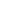 Number of children
covered by compulsory PPPNumber of live births
March 2013 -  February 2014Number of live births
March 2013 -  February 2014Attendance in compulsory
preschool programme,  %Attendance in compulsory
preschool programme,  %TerritoryTotalGirlsTotalGirlsTotalGirlsREPUBLIC OF SERBIA6377330959655023176697.3697.46SRBIJA – SEVER 3396816445353961715495.9795.87Beogradski region16535796118073870691.4991.44Region Vojvodine174338484173238448100.63100.43SRBIJA – JUG 2980514514301061461299.0099.33Region Šumadije i Zapadne Srbije172508402171438311100.62101.09Region Južne i Istočne Srbije12555611212963630196.8597.00Region Kosovo i Metohija      ...      ...      ...      ...      ...      ...Contact: nadezda.bogdanovic@stat.gov.rs,Phone: 011 2412-922, Ext. 285Published and printed by: Statistical Office of the Republic of Serbia, 11 050 Belgrade, Milana Rakica 5Phone: +381 11 2412922 (telephone exchange) ● Fax: +381 11 2411260 ● www.stat.gov.rs  Responsible: Dr Miladin Kovačević, DirectorCirculation: 20 • Periodicity: annual